О внесении изменений в постановление администрациирайона от 13.11.2013 № 623-п	Руководствуясь Федеральным законом «Об общих принципах организации местного самоуправления в Российской Федерации» от 06.10.2003 № 131-ФЗ (в действующей редакции), ст.179 Бюджетного Кодекса РФ, Уставом Пучежского муниципального районап о с т а н о в л я ю:Внести в постановление администрации Пучежского муниципального района от 13.11.2013 № 623-п «Об утверждении муниципальной программы «Культура Пучежского муниципального района» в действующей редакции следующие изменения:В Паспорте муниципальной программы строку «Объемы бюджетных ассигнований и источники финансирования программы» изложить в новой редакции: В приложении к программе «Перечень мероприятий и ресурсное обеспечение муниципальной программы» раздел 6.7 задачи 6 изложить в следующей редакции: Опубликовать настоящее постановление в «Правовом вестнике Пучежского муниципального района» и разместить на официальном сайте администрации Пучежского муниципального района.Настоящее постановление вступает в силу после его официального опубликования.Контроль за исполнением настоящего постановления возложить  на заместителя главы администрации Пучежского муниципального района Н.Т.Лобанову.Глава Пучежского муниципального района							И.Н.Шипков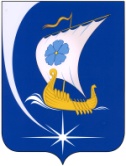 Администрация Пучежского муниципального района Ивановской областиП О С Т А Н О В Л Е Н И Е                    от 05.10.2020                                                            №368 - пг.ПучежОбъемы бюджетных ассигнований и источники финансирования программы общий объём финансирования Программы из средств бюджетов всех уровней на 2014 - 2024 годы – 308941,85339  тысяч рублей, в том числе:в 2014 году - 35 725,4 тысячи рублей;в 2015 году – 31 138,5 тысяч рублей;в 2016 году – 28 781 тысячи рублей;в 2017 году – 29969,1 тысяч рублей;в 2018 году – 40 248,77360 тысяч рублей;в 2019 году – 39024,69369 тысяч рублей;в 2020 году – 48025,1001 тысяча рублей;в 2021 году – 27860,643 тысячи рублей;в 2022 году – 27858,643 тысячи рублей;в 2023 году – 153,5 тысяч рублей;в 2024 году – 156,5 тысяч рублей.Реализация мероприятий по модернизации муниципальных детских школ искусств по видам искусств201420152016201720182019202020212022Реализация мероприятий по модернизации муниципальных детских школ искусств по видам искусствВсего4666,00000004666,000Реализация мероприятий по модернизации муниципальных детских школ искусств по видам искусствСредства федерального бюджета4335,760000004335,7600Реализация мероприятий по модернизации муниципальных детских школ искусств по видам искусствСредства областного бюджета326,347000000326,34700Реализация мероприятий по модернизации муниципальных детских школ искусств по видам искусствБюджет Пучежского муниципального района3,8930000003,89300